         КАБАРДИНКА,    «АКРОПОЛИС»           Лето 2024Гостевой дом «Акрополис» находится в центре курортного поселка Кабардинка рядом с можжевеловой рощей. Кабардинка входит в состав города Геленджика, находится в 15-ти км от города. Сейчас это одно из самых популярных на побережье мест для молодежного и семейного отдыха. В Кабардинке очень красивая набережная, кафе и рестораны, ночные дискотеки, детские аттракционы, морские прогулки, рынки и магазины. А в Геленджике для вашего отдыха - Аквапарки «Бегемот», «Золотая бухта»,  дельфинарий, туристский комплекс развлечений и спорта «Олимп. На территории "Акрополиса" огромная беседка, утопающая в зелени цветов и винограда, накрывает тихий уютный дворик, вдалеке от дороги, выложенный плиткой, есть мангальная зона, установлено видеонаблюдение. Прачечная (платная услуга), глажка бесплатно. Экскурсии, Jeeping, квадроциклы. Бесплатный Wi-Fi на всей территории. Рядом с гостевым домом  находятся рынок, парк с детской площадкой и кафе, столовая,  океанариум, экзотариум, магазины и кафе, банкоматы, автовокзал, салоны сотовой связи, набережная поселка со всеми развлечениями и инфраструктурой: конные прогулки, пляжный волейбол, парапланы, водные лыжи, верховая езда, дайвинг и др. «Акрополис» - уютное место отдыха, приветливый и отзывчивый персонал, номера комфортные для проживания, в которых есть самое необходимое.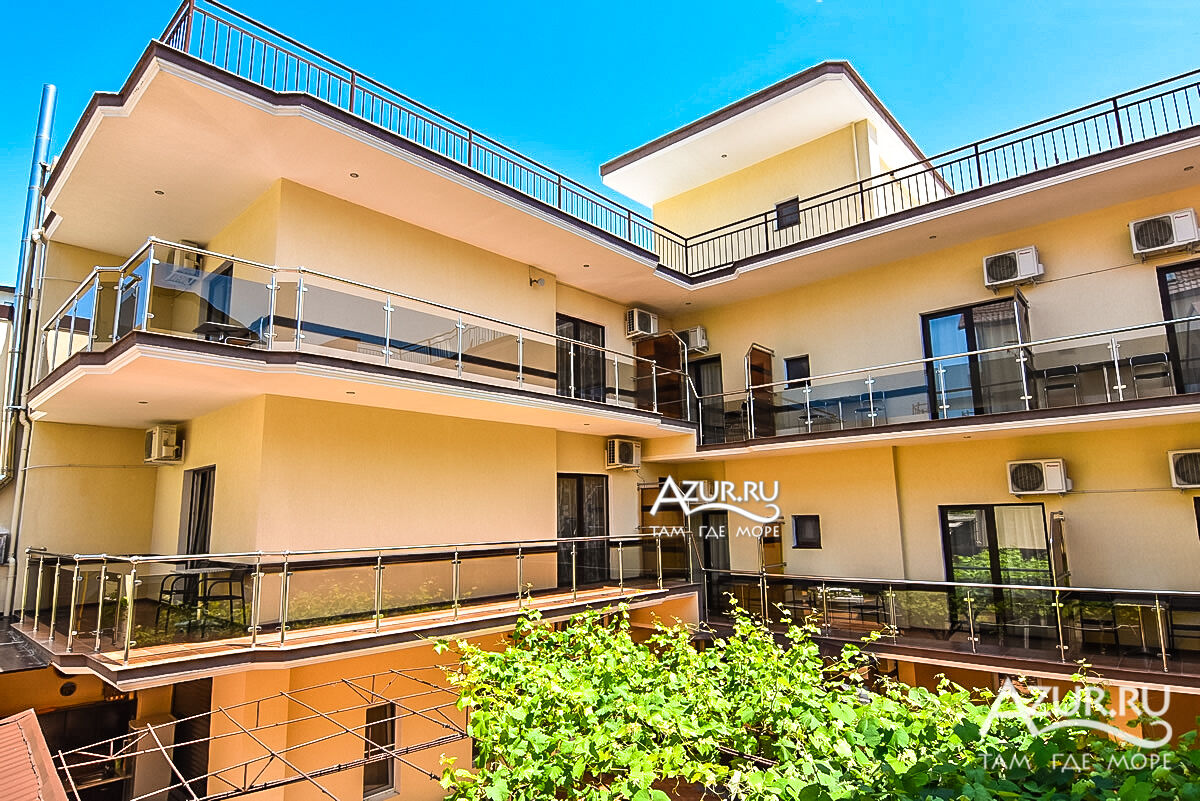 Размещение: «Люкс» 2-х, 3-х, 4-х местные номера с  удобствами (WC, душ, ТВ, холодильник, телевизор, кондиционер, односпальные и двуспальная кровати, двухярусные кровати в 4-х местном 1-комнатном, диван в 3-х местном,  прикроватные тумбочки, шкаф, туалетный столик, Wi-Fi, доп. место-кресло-кровать, наличие балкона уточнять). Пляж: 10 мин  - мелко-галечный (водные аттракционы и развлечения).Питание: в гостинице есть кухня, оборудованная всем необходимым для самостоятельного приготовления пищи.Дети: до 12 лет скидка на проезд – 200 руб. Стоимость тура на 1 человека (7 ночей)В стоимость входит: проезд  на автобусе, проживание в номерах выбранной категории, сопровождение, страховка от несчастного случая. Курортный сбор за доп. плату.Выезд из Белгорода  еженедельно по пятницам.Хочешь классно отдохнуть – отправляйся с нами в путь!!!!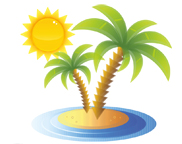 ООО  «Турцентр-ЭКСПО»                                        г. Белгород, ул. Щорса, 64 а,  III этаж                                                                                                            Остановка ТРЦ «Сити Молл Белгородский»     www.turcentr31.ru      т./ф: (4722) 28-90-40;  тел: (4722) 28-90-45;    +7-951-769-21-41РазмещениеЗаездыЛЮКСбез балкона ЛЮКСбез балкона ЛЮКСбез балкона ЛЮКС 
с балкономЛЮКС 
с балкономЛЮКС 
с балкономДоп. местоРазмещениеЗаезды2-х мест. с удоб.3-х мест. с удоб.2-х комн.3-х мест. с удоб.2-х мест. с удоб.4-х мест. с удоб. 2-х комн. 4-х мест. с удоб.Доп. место31.05.-09.06.1535013600159501710013800155501010007.06.-16.06.1555013800162001730014000157501030014.06.-23.06.1575014000164001750014200159501050021.06.-30.06.1595014200166001770014400162001070028.06.-07.07.1700016500177002000016700183001090005.07.-14.07.1780017600189002110017800195001110012.07.-21.07.1850018300195002180018500201001130019.07.-28.07.1850018300195002180018500201001130026.07.-04.08.1850018300195002180018500201001130002.08.-11.08.1850018300195002180018500201001130009.08.-18.08.1850018300195002180018500201001130016.08.-25.08.1850018300195002180018500201001130023.08.-01.09.1830018100193002160018300199001120030.08.-08.09.1650014700173001820014900163001100006.09.-15.09.1610014300169001780014500161001080013.09.-22.09.1590014100167001760014300159001060020.09.-29.09.15700139001650017400141001570010400